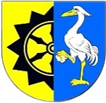 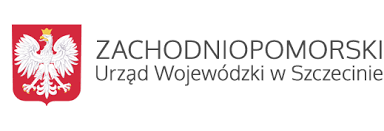                                                                                                                                      Załącznik nr 11 do SIWZ WYKAZ OSÓBPotencjał kadrowyktóre będą skierowane do wykonania zamówienia publicznego o wartości szacunkowej mniejszej niż kwoty określone  w przepisach wydanych na podstawie art. 11 ust. 8 ustawy Pzp, realizowanego w trybie przetargu nieograniczonego na wykonanie robót budowlanych pn.: „Przebudowa drogi gminnej nr 656011Z w Drawnie- ul. Zdrojowej i ul. Saperów”.W celu potwierdzenia spełniania warunku udziału w postępowaniu, o którym mowa w Części V pkt 1.3 lit. b SIWZ, oświadczam(-y), że dysponuję(-emy) osobami, które skieruję(-emy) do wykonania niniejszego zamówienia:Uwaga: Zamawiający wymaga, aby Wykonawca opisał nabyte doświadczenie osób wymaganych 
w postępowaniu w taki sposób, żeby było możliwe wyliczenie okresu pełnienia przez te osoby funkcji kierowniczej w rozumieniu prawa budowlanego. Zamawiający informuje, iż okres pełnienia funkcji w tym samym czasie na kilku zadaniach będzie liczony jako jeden okres doświadczenia oraz przypadku braku podania dnia rozpoczęcia i zakończenia pełnienia funkcji skrajne miesiące nie będą wliczane do okresu doświadczenia.Prawdziwość powyższych danych potwierdzam(-y) własnoręcznym podpisem, świadom(-i) odpowiedzialności karnej z art. 297 § 1 Kodeksu karnego........................................................			              ……………………………                   Nazwa i adres Wykonawcy			                                                    Podpis Wykonawcy                     (lub pieczątka firmowa)                                                                                           (osoby upoważnionej lub osób                                                                                                                                                                                       upoważnionych)3 Jeżeli Wykonawca określi, iż „będzie dysponować” osobą(-ami) zdolną(-ymi) do wykonania zamówienia należącą(-ymi) do innych podmiotów, na zasadach określonych w art. 22a  ustawy Pzp, zobowiązany jest udowodnić Zamawiającemu, 
iż realizując zamówienie, będzie dysponował niezbędnymi zasobami tych podmiotów, w szczególności przedstawiając pisemne zobowiązanie tych podmiotów do oddania mu do dyspozycji tych osób na potrzeby realizacji zamówienia. * Niepotrzebne skreślićWyszczególnienie osóbImię i nazwisko wraz                              z zakresem czynności                           w realizacji zamówienia (stanowisko)Uprawnienia (numer, rodzaj, zakres, data wydania)Wymagane doświadczenie na przydzielonym stanowisku w celu wykazania spełniania warunku (w rozumieniu 
art. 12 ust. 1 pkt 2 ustawy Prawo budowlane) 
po uzyskaniu uprawnieńWartość zadań, gdzie realizowane, kto zamawiającym Stosunek Wykonawcy do dysponowania osobą (wpisać: „aktualnie dysponuję” lub „będę dysponować”)3Kierownik budowybranża drogowa ______________Imię i nazwiskoPozostałe osoby.....................itdUprawnienia budowlane nr …………………………………………..…do kierowania robotami budowlanymiw specjalności:……………………………………..………w zakresie:………………………………………..……Data wydania uprawnień:………………………………………..……………………dysponuję - dysponowanie bezpośrednie*(np. umowa o pracę, umowa zlecenie, umowa o dzieło)-----------będę dysponować - dysponowanie pośrednie*(dysponowanie osobami podmiotu trzeciego na zasadach określonych w art. 22a ust. 2 ustawy Pzp)